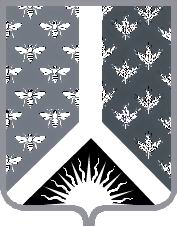 СОВЕТ НАРОДНЫХ ДЕПУТАТОВ НОВОКУЗНЕЦКОГО МУНИЦИПАЛЬНОГО РАЙОНАР Е Ш Е Н И Еот 7 августа 2018 г. № 324-МНПАО передаче имущества из муниципальной собственности муниципального образования «Новокузнецкий муниципальный район» в государственную собственность Кемеровской областиПринято Советом народных депутатовНовокузнецкого муниципального района7 августа 2018 г.1. Передать безвозмездно из муниципальной собственности муниципального образования «Новокузнецкий муниципальный район» в государственную собственность Кемеровской области следующее имущество:2. Настоящее Решение вступает в силу со дня, следующего за днем его официального опубликования.Председатель Совета народных депутатов Новокузнецкого муниципального района                                                                            Е. В. Зеленская                                                                   Временно исполняющий обязанности главы Новокузнецкого муниципального района                                                                                                         А. В. Шарнин№ п\пКадастровый номер муниципального недвижимого имущества Наименова-ние объектаАдрес (местоположение)Пло-щадь, кв. м.Кадастровая стоимость, руб.142:30:0301004:47Земельный участокКемеровская область, г. Новокузнецк, пр-кт Пионерский, д. 381015450705725,18